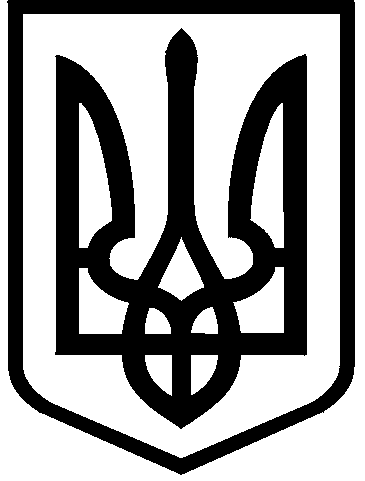 КИЇВСЬКА МІСЬКА РАДАII сесія  IX скликанняРІШЕННЯ____________№_______________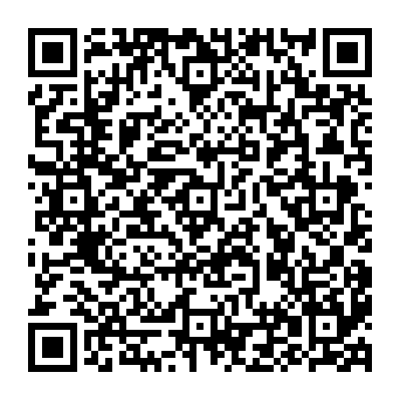 Розглянувши клопотання про надання дозволу на розроблення проєкту землеустрою щодо відведення земельної ділянки ТОВАРИСТВУ З ОБМЕЖЕНОЮ ВІДПОВІДАЛЬНІСТЮ «СЕДЕР» на просп. Павла Тичини, 18-В у Дніпровському районі міста Києва та додані документи, враховуючи, що заявлена ініціатива не відповідає містобудівній документації за функціональним призначенням, а саме: земельна ділянка належить до території зелених насаджень загального користування та частково до території вулиць і доріг (витяг з містобудівного кадастру, направлений листом Департаменту містобудування та архітектури виконавчого органу Київської міської ради (Київської міської державної адміністрації) від 19 липня 2023 року № 055-5324), керуючись статтями 9, 123 Земельного кодексу України, Законом України «Про внесення змін до деяких законодавчих актів України щодо розмежування земель державної та комунальної власності», пунктом 34 частини першої статті 26 Закону України «Про місцеве самоврядування в Україні», Київська міська радаВИРІШИЛА:Відмовити ТОВАРИСТВУ З ОБМЕЖЕНОЮ ВІДПОВІДАЛЬНІСТЮ «СЕДЕР» у наданні дозволу на розроблення проєкту землеустрою щодо відведення земельної ділянки в оренду для будівництва та обслуговування будівель ринкової інфраструктури на просп. Павла Тичини, 18-В у Дніпровському районі міста Києва орієнтовною площею 0,15 га (земельна ділянка комунальної власності територіальної громади міста Києва, справа                      № 537201285).Контроль за виконанням цього рішення покласти на постійну комісію Київської міської ради з питань архітектури, містопланування та земельних відносин.ПОДАННЯ:ПОГОДЖЕНО:Про відмову ТОВАРИСТВУ З ОБМЕЖЕНОЮ ВІДПОВІДАЛЬНІСТЮ «СЕДЕР» у наданні дозволу на розроблення проєкту землеустрою щодо відведення земельної ділянки в оренду для будівництва та обслуговування будівель ринкової інфраструктури на просп. Павла Тичини, 18-В у Дніпровському районі міста КиєваКиївський міський головаВіталій КЛИЧКОЗаступник голови Київської міської державної адміністраціїз питань здійснення самоврядних повноваженьПетро ОЛЕНИЧДиректор Департаменту земельних ресурсіввиконавчого органу Київської міської ради (Київської міської державної адміністрації)Валентина ПЕЛИХНачальник юридичного управлінняДепартаменту земельних ресурсіввиконавчого органу Київської міської ради(Київської міської державної адміністрації)Дмитро РАДЗІЄВСЬКИЙПостійна комісія Київської міської ради з питань архітектури, містоплануваннята земельних відносинГоловаМихайло ТЕРЕНТЬЄВСекретарЮрій ФЕДОРЕНКОВ.о. начальника управління правового забезпечення діяльності Київської міської радиВалентина ПОЛОЖИШНИК